Gott ist EWIGGebetsblatt 	Datum:________Bitte für jedes Mal und für jede Teilnehmerin deiner Gruppe kopierenPünktlich anfangen.Bitte mitbringen: Bibel, MIP-Heft, BleistiftAnbetung - Betet Gott an, für das wer Er ist: Seine Eigenschaften, Sein Name, Sein Charakter. (Bitte erwähne keine Gebetserhörung oder Anliegen während dieser Zeit.)Eigenschaft: Gott ist ewigBibelwort(e): Jesaja 9,5; Jesaja 40,28; Jeremja 10,10; Daniel 6,27Gedanken:Schuld bekennen - In der Stille bekennen wir unsere Sünden, dem Gott der vergibt               - 1. Joh. 1,9Danksagung - Danke Gott für konkrete Gebetserhörungen, für das, was Er getan hat. 
1. Thess. 5,18 (Bitte keine Gebetsanliegen während dieser Zeit.)Fürbitte - Bilde Gruppen mit zwei bis vier Teilnehmerinnen. Fürbitte für unsere KinderFür alles auf der Welt hat Gott schon vorher die rechte Zeit bestimmt. In das Herz des… hat er den Wunsch gelegt, nach dem zu fragen, was ewig ist.			Nach Pred.3,11Wir haben einen mächtigen Gott! Er ist unser Herr für immer und ewig; allezeit wird er … führen!"									Nach Psalm 48,15Kind 1:Kind 2:Kind 3:Besondere Anliegen:Kind 1:Kind 2:Kind 3:Fürbitte für Lehrer Für alles auf der Welt hat Gott schon vorher die rechte Zeit bestimmt. In das Herz des… hat er den Wunsch gelegt, nach dem zu fragen, was ewig ist.			Nach Pred.3,11Wir haben einen mächtigen Gott! Er ist unser Herr für immer und ewig; allezeit wird er … führen!"									Nach Psalm 48,15Besondere Anliegen:Fürbitte für Anliegen der Schule:Fürbitte für MIP: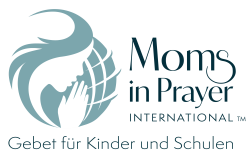 Denke daran: Gebetsanliegen der Gruppe bleiben in der Gruppe!  